GUIDELINES FOR THE AUTHORSAuthor nameTimes New Roman; bold; 14 ptTitle of the Paper Times New Roman; bold; 16ptAbstract Times New Roman; Italic, 12 pt; single-line spacing; justify. All articles should start with the abstract, about 200 words. The abstract should state briefly the purpose of the research, the research intention, the methods, the principal results and major conclusions. Example:Polish European Community Studies Association, Polish European Community Studies Association, Polish European Community Studies Association, Polish European Community Studies Association, Polish European Community Studies Association, Polish European Community Studies Association, Polish European Community Studies Association, Polish European Community Studies Association. In case of the article written in Polish, the author has to add its title, keywords and abstract in English British.Key words: up to 7 JEL Classification: 3-5 JEL codes (available at: https://www.aeaweb.org/econlit/jelCodes.phpTEXT STRUCTURE INTRODUCTION TITLE of PART 1 (only TITLE)TITLE of PART 2 (only TITLE)CONCLUSIONS
ACKNOWLEDGEMENT (optional) REFERENCESARTICLE TEXTArticles must be written in the English British or Polish language using Microsoft Word. The scope of submitted text should be between 25.000 and 40.000 characters (with spaces) including references, which are typed according to the below guidelines: The author should follow Chicago Style (author-date system) (http://www.chicagomanualofstyle.org/tools_citationguide.html) for referencing. Example:Books(Latoszek 2007, 100–110).Latoszek, Ewa. 2007. Integracja europejska. Mechanizmy i wyzwania. Warsaw: Książka i Wiedza, 100–110. For four or more authors, list only the first author, followed by et al. (“and others”).Chapter or other part of a book (Visvizi 2013, 19–26).Visvizi, Anna. 2013. “Greece: Eurozone’s weak link”, in: Eurozone enlargement in times of crisis: challenges for the V4 countries, Anna Gostyńska, Paweł Tokarski, Patryk Toporowski, Damian Wnukowski (eds.), Warsaw: Polski Instytut Spraw Międzynarodowych,  19–26.E-Books, article in a print or online journal If a book is available in more than one format, cite the version you consulted. For books consulted online, list a URL and include an access date. If no fixed page numbers are available, you can include a section title or a chapter or other number. (Eurostat 2015, 12–22).Eurostat, 2015. Agriculture, forestry and sherry statistics. 2014 edition. European Union: Eurostat. http://ec.europa.eu/eurostat/documents/3217494/6639628/KS-FK-14-001-EN-N.pdf, 12–22, [accessed on: 5.02.2016].(Petrov 2009, 654–671).Petrov, Roman. 2009. “Between ‘Common Values’ and Competing Universals – The Promotion of the EU's Common Values Through the European Neighbourhood Policy”. European ‬Law ‬Journal,‬Vol. ‬15, ‬No. ‬5: 654–671. Article in a newspaper or popular magazine Newspaper and magazine articles may be cited in running text and they are commonly omitted from a reference list. The following example shows the more formal versions of the citations. If you consulted the article online, include a URL and include an access date. If no author is identified, begin the citation with the article title. (Budziński, Misiuna 2017, 29).Budziński Michał, Misiuna Jan. 2017. „I Ogólnopolska Konferencja Naukowa EUMIGRO – sprawozdanie”, Gazeta SGH, January, 29. Paper presented at a meeting or conference (Latoszek, Kłos 2015).Latoszek Ewa, Kłos Agnieszka. 2015. EU competition policy in the context of globalization of the world economy. Paper presented at the conference “Facing the Challenges in European Union. Re-thinking of EU Education and Research for Smart and Inclusive Growth (EuInteg)”, Warsaw, 14 May. Website (EUMigro, 2016)EUMigro. 2016. “About Eumigro”. http://www.eumigro.eu/en/about-eumigro,[accessed on: 5.02.2016].Case law of the Court of Justice of the European Union(Defrenne, C- 80/70, para. 16)Defrenne, C-80/70, EU:C:1971:55.EU law(TEU, art 10)Treaty on the European Union (consolidated versions). OJ C 202, 7.6.2016, 13–46.CitationsWhen the sentence is quoted, the original source of citation has to be provided, including the page. Any citations has to be indicated by the quotation marks.All references should be given in full at first mention. Subsequent citations can be abbreviated. Footnotes should be kept to a minimum. The author can use “How To Write Citations” (http://howtowritecitations.com) for easier and proper citation / referencing. Every reference cited in the text is also present in the reference list, and vice versa. Text should be written in neuter gender, concisely and in correct orthography. Latin phrases should be set in italics (e.g. condition sine qua non). Dates should be given in the form: 26 December 2017. Consider to align tables and figures at the centre. Article text: Times New Roman; 12 pt; justify; 1.5 line spacing; margins: Top: 2,5 cm; Bottom: 2,5 cm; Left: 3 cm; Right: 3 cm.Quotations: If they are brief (3 lines or fewer), quotations should be run on with the textwith quotation marks.Headings and subheadings: Times New Roman; 12 pt; bold. Formulae and equations in text should be given separate numbering: Eq. (1), Eq. (2), etc. Similarly for tables and figures: Table 1. ... ; Figure 1. ... , etc. Tables and figures: Example: Table 1: Heading Source: Example, 2016 Table heading is situated above the table.
Formatting: Times New Roman; bold; size 10; align heading left; single line spacing. Tables must be created in Word, not Excel. Figure heading is situated under the figure.Formatting: Times New Roman; bold; size 10; alignment centered; single line spacing. The authors must submit original electronic copies of the figures applied 	inthe articlein TIFF, JPG or PNG format. For the charts (figures) included in the article – the authors must submit the original Excel file with data.Figure 1: Heading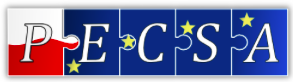 	Source: Example, 2016ACKNOWLEDGEMENTFinancial support, advice or other kinds of assistance can be included in this section. REFERENCESBooksLatoszek, Ewa. 2007. Integracja europejska. Mechanizmy i wyzwania. Warsaw: Książka i Wiedza.Adamczyk Artur, Dubel Przemysław (eds.), 2015. Warsaw: Centre for Europe, University of Warsaw. For four or more authors, list all of the authors in the reference list.Chapter or other part of a book Visvizi, Anna. 2013. “Greece: Eurozone’s weak link”, in: Eurozone enlargement in times of crisis: challenges for the V4 countries, Anna Gostyńska, Paweł Tokarski, Patryk Toporowski, Damian Wnukowski (eds.), Warsaw: Polski Instytut Spraw Międzynarodowych, 19–26.E-Books Eurostat, 2015. Agriculture, forestry and sherry statistics. 2014 edition. European Union: Eurostat. http://ec.europa.eu/eurostat/documents/3217494/6639628/KS-FK-14-001-EN-N.pdf, 12–22, [accessed on: 5.02.2016].Article in a print or online journal In the reference list entry, list the page range for the whole article. In the online journal include a DOI (Digital Object Identifier) if the journal lists one. A DOI is a permanent ID that, when appended to http://dx.doi.org/ in the address bar of an Internet browser, will lead to the source. If no DOI is available, list a URL and include an access date.Petrov, Roman. 2009. “Between ‘Common Values’ and Competing Universals – The Promotion of the EU's Common Values Through the European Neighbourhood Policy”. European ‬Law ‬Journal,‬Vol. ‬15, ‬No. ‬5: 654–671.Article in a newspaper or popular magazine Budziński Michał, Misiuna Jan. 2017. „I Ogólnopolska Konferencja Naukowa EUMIGRO – sprawozdanie”, Gazeta SGH, January. Paper presented at a meeting or conference Latoszek Ewa, Kłos Agnieszka. 2015. EU competition policy in the context of globalization of the world economy. Paper presented at the conference “Facing the Challenges in European Union. Re-thinking of EU Education and Research for Smart and Inclusive Growth (EuInteg)”, Warsaw, 14 May.Website A citation to website content can often be limited to a mention in the text. If a more formal citation is desired, it may be styled as in the examples below. Because such content is subject to change, include an access date or, if available, a date that the site was last modified. In the absence of a date of publication, use the access date or last-modified date as the basis of the citation. EUMigro. 2016. “About Eumigro”. http://www.eumigro.eu/en/about-eumigro, [accessed on: 5.02.2016].Case law of the Court of Justice of the European UnionDefrenne, C-80/70, EU:C:1971:55.EU lawTreaty constituting the European Coal and Steel Community. http://eur-lex.europa.eu/legal-content/PL/TXT/?uri=CELEX:11951K/TXT, [accessed on: 5.02.2016].Treaty on the European Union (consolidated versions). OJ C 202, 7.6.2016, 13–46.Council directive 75/117/EEC of 10 February 1975 on the approximation of the laws of the Member States relating to the application of the principle of equal pay for men and women OJ L 45, 19.2.1975,  19–20.Council Directive 2004/113/EC of 13 December 2004 implementing the principle of equal treatment between men and women in the access to and supply of goods and services, OJ L 373, 21.12.2004,  37–43.